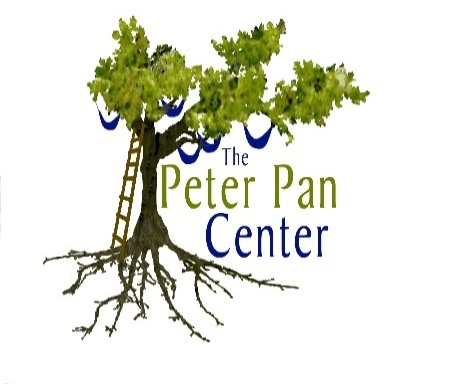                                                                  For Social & Emotional GrowthProudly Presents!The Early Years Parent Education SeriesDesigned for Parents/Caregivers of Young ChildrenFacilitated By:Lonnie R. Ouellette with Guest Speaker, Donna Shea 6-Week Workshop Schedule Thursday EveningsFall/SpringParents/caregivers of children with special needs (e.g. Autism, and related developmental disabilities) are encouraged to participate!   Full Series: $240/one parent/caregiverFull Series: $360/two parent(s)/caregiver(s)A la Carte Workshops:  $45/parentA la Carte Workshops:  $70/both parentsBabysitting is available (reserve ahead)$10/first child $5/additional childrenWorkshop Location: The Peter Pan Center60 Willow RoadAyer, MA  01432Registration InformationPre-registration required!Name: __________________________________________________Address: ________________________________________________City, ST, Zip: ____________________________________________Telephone: _____________________________________________E-Mail: __________________________________________________I (we) will be attending (please check/circle date):Full seriesWorkshop #1 – 9/25/2014   3/5/2015Workshop #2 – 10/2/2014   3/12/2015Workshop #3 – 10/9/2014   3/19/2015Workshop #4 – 10/16/2014  3/26/2015Workshop #5 – 10/23/2014  4/2/2015Workshop #6 – 10/30/2014  4/9/2015Reserve Babysitting - # of children _______All Workshops are from 6:30-8:00 PM.Checks should be made out to Lonnie R. Ouellette, and mailed to:The Peter Pan CenterP.O. Box 312Harvard, MA  01451Questions?  Please e-mail Lonnie at lrouellette.peterpancenter@gmail.com or call 978/772-1255.   